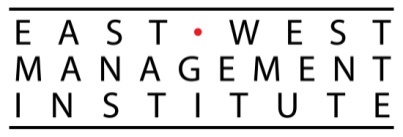 Chief of Party – CambodiaDue August 24th, 2012The East-West Management Institute (EWMI) seeks a Chief of Party for the upcoming USAID-funded Social Innovation Lab-Kampuchea (SILK) program to provide technical support to USAID/Cambodia technology and social media development by formalizing a technology/social innovation lab. The Chief of Party will be oversee all aspects of the program, act as liaison with US government staff and representatives of the Royal Government of Cambodia and will have overall responsibility for implementing the program strategy. This is a long-term position (three to five years) based in Phnom Penh, Cambodia that offers a generous benefits package. The assignment is expected to start in early winter 2012. Position: Chief of Party—Social Innovation Lab-Kampuchea (SILK) ProgramLocation: Phnom Penh, CambodiaQualifications and Experience:Must have at least 12 years of overseas experience working in the area of media in developing countries, with demonstrable expertise in social media and/or technology;Should be able to translate complex principles of media technology into simple terms and have strong leadership qualities;The COP should have demonstrable and significant managerial and technical work experience in developing countries in the technology and civil society communities;Proven ability to work effectively with local counterparts and a wide variety of stakeholders;Must have prior experience with technology for development programs in developing countries;Prior experience in Cambodia or South East Asia is preferred but not required.To apply: Please send a curriculum vitae, cover letter, and contact information for three references to: numnov@ewmi.org and include “Chief of Party - Cambodia” in the subject line by. No phone calls please. EWMI will contact applicants for interviews or to request additional information. About EWMI: Founded in 1988 as an independent, not-for-profit organization, the East-West Management Institute, Inc. (EWMI), works to strengthen democratic societies by bringing together government, civil society, and the private sector to build accountable, capable and transparent institutions.EWMI is an Equal Opportunity Employer.